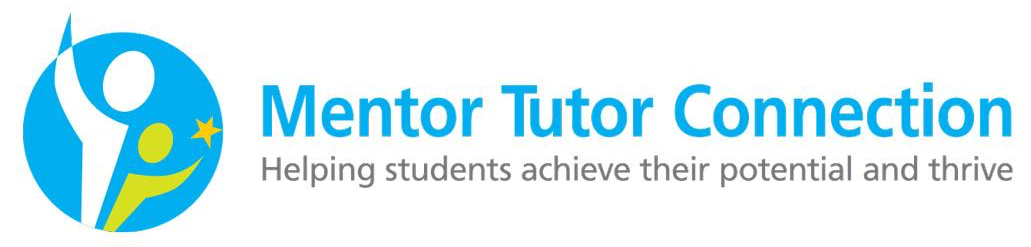 Where Should We Go Next?Dozens of ideas for short and long outings. Please research ahead for hours, fees, and age requirements.Parks and Open Space:Cuesta Park, Mountain View, (nearest park to MVHS and AVHS) at 615 Cuesta Drive. BBQ pits, walking, tennis & lots of shade https://www.yelp.com/biz/cuesta-park-mountain-viewShoup Park, Los Altos (400 University Avenue) near all MVLA schools. Trail to Redwood Grove, picnic tables, BBQ pits, & shade.  https://www.yelp.com/biz/shoup-park-los-altosShoreline Park, Mountain View, large park with boating, trails, golf driving range and historic house.https://www.mountainview.gov/depts/cs/shoreline/default.aspRancho San Antonio, Cupertino, large Open Space Preserve with 4,000 acres of hiking and biking trails. https://www.openspace.org/preserves/rancho-san-antonioSanborn-Skyline State Park Nature Trail, Saratoga.  https://www.sccgov.org/sites/parks/parkfinder/Pages/Sanborn.aspxVasona Lake Park, Los Gatos, walking, ducks, miniature train rides & paddle boats.https://www.sccgov.org/sites/parks/parkfinder/pages/vasona.aspxKelly Park and Zoo.  Small zoo, Japanese garden, disc golf course & historic buildings. https://www.yelp.com/biz/kelley-park-san-joseHidden Villa, Los Altos Hills. Farm animals, teaching garden, trails, picnic area, & group classes.https://www.hiddenvilla.org/Crystal Springs Reservoir and Trails, Hillsboroughhttps://parks.smcgov.org/crystal-springs-regional-trailMore San Mateo Parkshttps://parks.smcgov.org/county-parksMore Santa Clara County Parkshttps://parks.sccgov.org/plan-your-visit/activities/nature-trailsVolunteering opportunities:Check out the calendar for a wide range of Bay Area volunteer opportunities from serving food to restoring habitat.  https://www.handsonbayarea.orgCare for and socialize animals, maintain garden, & assist (special needs) children interacting with animals.  https://www.animalassistedhappiness.orgWalk horses, horse care, and assist special needs children during riding lessons at this beautiful nearby location at Westwind Barn in Los Altos Hills. https://www.westwind4h.orgHelp tree owners share their fruit by picking it, so it is ready to be delivered to the food pantryhttps://www.villageharvest.org/volunteerVolunteer opportunities listed in the City of Los Altos websitehttps://www.losaltosca.gov/volunteer/page/volunteer-opportunitiesSecond Harvest Food Bank volunteer opportunities https://www.shfb.org/give-help/volunteer/Hope’s Corner volunteer opportunities – in downtown Mountain View. Serve meals to families, help sort donated food items, organize the kitchen.  https://www.hopes-corner.org/Museums, Movies, Art, Gardens and Tours:Century 16 on Shoreline in Mountain View  https://www.fandango.com/century-cinemas-16-aacfx/theater-pageIcon Theatre in San Antonio Center Mountain View https://www.atomtickets.com/theaters/showplace-icon-mountain-view/48047San Jose Museum of Art, Modern and contemporary art. https://sjmusart.org/Los Altos History Museum, Los Altos  https://www.losaltoshistory.orgComputer History Museum, Mountain View http://www.computerhistory.orgPalo Alto Art Center, Palo Alto, small, interesting exhibits, nice gardens and sculptures, offers classes. Next to Palo Alto Library. https://cityofpaloalto.org/gov/depts/csd/artcenter/exhibitions/default.aspWinchester Mystery House, San Jose -- extra fun to visit around Halloween!   https://winchestermysteryhouse.comHakone Japanese Gardens, Saratoga – Spring is perfect opportunity to see cherry trees blooming. http://www.hakone.com/main.html					MACLA Latin America Art Museum, downtown San Jose https://maclaarte.org.The Tech Museum, San Jose https://www.thetech.orgFoothill College Observatory, Los Altos Hills https://foothill.edu/astronomy/Japan Town, San Jose https://jtown.org/Rosicrucian Egyptian Museum, San Jose  https://egyptianmuseum.org/De Anza College Planetarium, Cupertino. https://www.deanza.edu/planetarium/	Stanford University Museums, Palo Alto — The Cantor Arts Center, The Anderson Collection https://museum.stanford.edu; https://anderson.stanford.eduAllied Arts Guild, Menlo Park, beautiful gardens, paths, galleries, buildings, shops & restaurant. http://alliedartsguild.orgFiloli House and Gardens, Redwood City. Gorgeous gardens, reflecting pools, estate mansion, restaurant. Gardens change throughout the year.  https://filoli.orgStanford Linear Accelerator, Menlo Park (tours are offered twice a month by reservation only) https://www6.slac.stanford.edu/public-toursMoffet Field Historical Museum https://www.moffettfieldmuseum.org/visit.htmlSporting Events:San Jose State University Sporting Events   https://sjsuspartans.com/sports/2018/8/3/facultystaff.aspxSanta Clara University Sporting Events https://www.santaclarabroncos.com/buytickets/indexStanford University Sporting Events https://gostanford.comLevi’s Stadium Tour https://www.stadiumguide.com/levis-stadium/Local Rock Climbing Gym in Sunnyvale https://movementgyms.com/sunnyvale/Bowling:Ice Skating:Miniature Golf/Top Golf:Golfland in Sunnyvale: two mini-golf courses, arcade, and snack bar.   https://www.golfland.com/sunnyvale/Top Golf in San Jose – a high-tech golf experience and entertainment venue.   https://topgolf.com/us/san-jose/experience/Outdoor Markets:Los Altos Farmers’ Market (downtown LA), Open May – October on Thursday night https://www.pcfma.org/losaltosMountain View Farmers Market, year-round at the Cal Train Station on Sunday morning. http://www.cafarmersmkts.com/mountain-view-farmers-marketPalo Alto Farmer’s Market - Sunday mornings on California Avenue https://uvfm.org/palo-alto-sundaysSan Jose Flea Market-  https://sjfm.com/Ideas for Getting Crafty:Color Me Mine, Pottery Painting, Sunnyvale and Menlo Park https://www.colormemine.comMountain View Candle Company.  https://www.mountainviewcandleco.com/Needles Studio, Los Altos.  https://www.needlesstudio.com/Wine and Design, Rancho Shopping Center in Los Altos, guided painting & craft classes!     https://www.wineanddesign.com/calendar/losaltos-caGlow - create beautiful candles from scratch, Willow Glen, San Jose https://www.glowlounge.bizPetroglyph - Pottery painting, Willow Glen, San Jose (2 doors from Glow) and Los Gatos http://www.petroglyph.comWindow Shop/eat:Stanford Shopping Center, Palo Alto. Open 11-7 pm.   https://www.simon.com/mall/stanford-shopping-center/storesWestfield Valley Fair Mall, San Jose.  Indoor shopping mall with large food court.    https://www.westfield.com/valleyfairSantana Row, San Jose.  High-end shopping, food, farmers’ market, and other free events.   http://www.santanarow.com/Union Square, San Francisco - fun to go ice-skating & view holiday decorations in Nov/Dec.  https://www.visitunionsquaresf.com/At the Coast:Ano Nuevo State Reserve, Pescadero. Elephant seal birthing area, wild flowers, birds, marshes and sand dunes. Make reservations in advance.  https://www.parks.ca.gov/?page_id=523Harley Farms, Pescadero, lovely place - goats, gardens, goat cheeses, etc., Check days/hours http://www.harleyfarms.com/index.htmlBig Basin Redwoods State Park, 20 miles north of Santa Cruz. Hiking, swimming, picnic tables, waterfalls https://www.parks.ca.gov/?page_id=540Santa Cruz Beach Boardwalk. Roller coasters, arcade, games, and beach concerts.    https://beachboardwalk.com/The Mystery Spot, Santa Cruz Mountains. - experience a gravitational oddity! https://www.mysteryspot.comRoaring Camp Train in Santa Cruz Mountains.  Steam train and beach train rides available.   https://www.roaringcamp.comMonterey Bay Aquarium, Monterey  https://www.montereybayaquarium.org	San Francisco Attractions, Tours and Ideas:Three top attractions within Golden Gate Park    https://goldengatepark.com/category/attractionsSan Francisco California Academy of Sciences - Aquarium, Planetarium and Natural History Museum  https://www.calacademy.orgJapanese Tea Garden https://www.japaneseteagardensf.com/DeYoung Fine Art Museum https://deyoung.famsf.orgAquarium of the Bay at Pier 39 https://www.aquariumofthebay.orgExploratorium (located at Pier15 since 2013) https://www.exploratorium.edu/visitAlcatraz Island https://www.nps.gov/alca/index.htm (info.) https://www.alcatrazcruises.com (book tour)San Francisco Zoo http://www.sfzoo.orgSan Francisco Museum of Modern Art https://www.sfmoma.orgCable Car Museum & tickets http://www.cablecarmuseum.org/ride.htmlLegion of Honor Museum (gorgeous views of the bay and the bridge too) https://legionofhonor.famsf.orgPrecita Eyes Mural Tour, San Francisco https://www.precitaeyes.org/tours.htmlMurals of the Mission (stroll the murals and then get amazing tacos!) https://www.timeout.com/san-francisco/things-to-do/mission-murals-tourBowlmor, Cupertino – bowling, arcade, large menu of food options.  https://www.bowlmor.comHomestead Bowl, Cupertino  https://homesteadbowl.comWinter Lodge, Palo Altohttps://winterlodge.com/Ice Center, Cupertinohttps://www.icecenter.net/public-skating